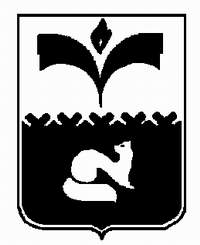 ПРЕДСЕДАТЕЛЬ ДУМЫ ГОРОДА ПОКАЧИХанты-Мансийского автономного округа – ЮгрыРАСПОРЯЖЕНИЕот 09.06.2011г.                                                                             			№ 33-рО проведении публичных слушанийпо проекту решения Думы города«О внесении изменений и дополнений в Устав города Покачи»На основании Федерального закона от 06.10.2003г. № 131-ФЗ «Об общих принципах организации местного самоуправления в Российской Федерации», в соответствии с п.4. ст.12 Устава города Покачи и решением Думы  города от 26.10.2005г. № 79  «О положении о порядке организации и проведения публичных слушаний в муниципальном образовании город  Покачи»:1.Провести, 20 июня 2011 года в конференц-зале администрации города в      18 часов 00 минут, публичные слушания по проекту решения Думы города «О внесении изменений и дополнений в Устав города Покачи» в форме общественных слушаний по проектам муниципальных правовых актов с участием жителей и представителей общественности  города.2.Постоянному оргкомитету по проведению публичных слушаний, организуемых по инициативе Думы города и населения (далее оргкомитету): 2.1. Оповестить население через средства массовой информации о дате и времени проведения публичных слушаний (ответственный – член оргкомитета Чурина Л.В.).2.2.Разработать регламент проведения публичных слушаний в срок до 10 июня 2011 года (ответственный – член оргкомитета Чурина Л.В.) .2.3.Обеспечить информирование заинтересованных сторон о проведении публичных слушаний (ответственный – член оргкомитета Чурина Л.В.).2.4.Обеспечить протокольное сопровождение публичных слушаний 2.5.Провести анализ поступивших замечаний, предложений и дополнений к проекту нормативного акта по результатам публичных слушаний, на соответствие их законодательству Российской Федерации, субъекта Федерации, местным нормативным правовым актам и включить данную информацию в заключение по результатам публичных слушаний (ответственный – член оргкомитета Чурина Л.В.).2.6.Обеспечить опубликование заключения по результатам публичных слушаний в городских средствах массовой информации, и на официальном web-сайте Администрации города не позднее 27 июня  2011 года (ответственный -  Чурина Л.В.)2.7.Предоставить депутатам не позднее 3-х дней до заседания Думы города, на котором будет рассматриваться проект решения Думы «О внесении изменений и дополнений в Устав города Покачи» копии протокола публичных слушаний и заключения по результатам публичных слушаний (ответственный – Чурина Л.В.).3.Контроль за выполнением распоряжения оставляю за собой.Председатель Думы города                                             Н.В.Борисова